PLANIFICATEUR DE JOUR DE VOYAGE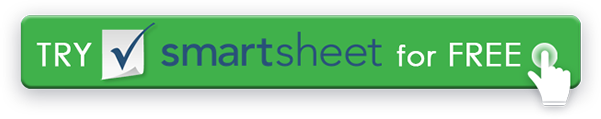  DATE6 H 6 H 7 H 7 H 8 H8 H9 H9 H10 h10 h11 H11 H12 h12 h13 h13 h14 h14 h15 h15 h16 h16 h17 h17 h18 h18 h19 h19 h20 h20 h21 h21 h22 h22 h23 h23 hCHOSES À EMPORTERCHOSES À EMPORTERCHOSES À EMPORTERRÉSERVATIONSRÉSERVATIONSRÉSERVATIONSHEUREHEUREDÉTAILSPLANS DE REPASPLANS DE REPASPLANS DE REPASPETIT DÉJEUNERPETIT DÉJEUNERDÉJEUNERDÉJEUNERDÎNERDÎNERCOLLATIONSCOLLATIONSINFOS SUPPLÉMENTAIRESINFOS SUPPLÉMENTAIRESINFOS SUPPLÉMENTAIRESDÉMENTITous les articles, modèles ou informations fournis par Smartsheet sur le site Web sont fournis à titre de référence uniquement. Bien que nous nous efforcions de maintenir les informations à jour et correctes, nous ne faisons aucune déclaration ou garantie d'aucune sorte, expresse ou implicite, quant à l'exhaustivité, l'exactitude, la fiabilité, la pertinence ou la disponibilité en ce qui concerne le site Web ou les informations, articles, modèles ou graphiques connexes contenus sur le site Web. Toute confiance que vous accordez à ces informations est donc strictement à vos propres risques.